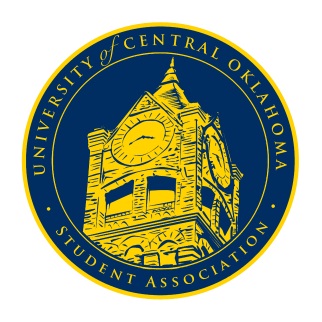       University of Central Oklahoma   Student Association1st Meeting, Fall Session of the 25th LegislatureNigh University Center, Will Rogers RoomAugust 30th, 2021 4:00 PMCall to Order(Begins the meeting, includes opening customs and procedures)Pledge of AllegianceRoll CallApproval of the Minutes(This approves the secretary’s record keeping of the last meeting)Special Orders(Formalities or Proceedings not according to law or custom)State of the Campus: DeLauren DiazSpeech: Vice President Chris LynchSwearing in of senatorsItems to be Considered(Business to be seen today)New Business(New legislation to be sent to committee)Student Concerns (Open forum for any student to address concerns to the UCO Student Congress)Announcements(General Announcements)Adjournment(End of meeting, must be motioned and seconded)Important Dates:Sept. 3rd – Final day apply for chair/vice chair positionsSept. 13th – COVID-19 Town HallSept. 14th – Open forum with Edmond Chief JD Younger from 2-4 pm in Will RogersSept. 20th – UCOSA retreat